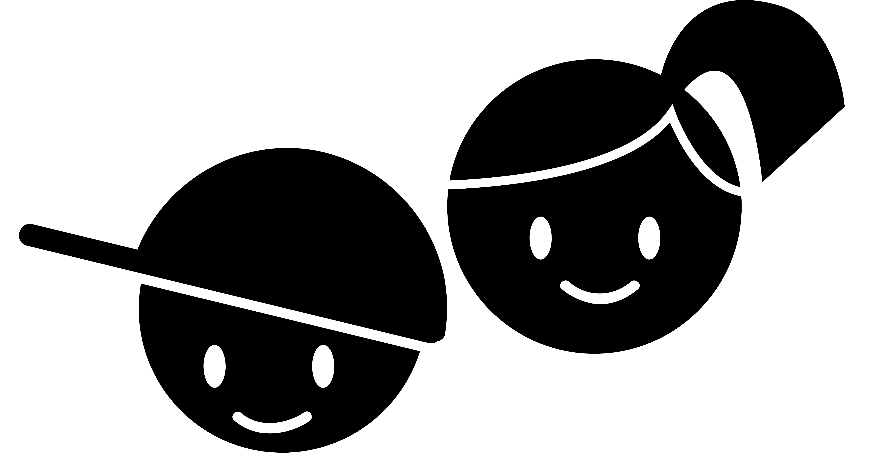 Consejo Asesor de PadresAgendaViernes 7 de febrero de 20203:30pmLugar: B10 en la avenida Van Ness. ElementalFacilitador: Angela TilghmanTomador minuto: TBDPróxima reunión: Viernes 28 de febrero de 2020Todos los materiales / folletos de las reuniones están disponibles en la carpeta del Consejo Asesor de Padres en la oficina principal del preescolarReunión está abierta al públicoSolicitud de modificaciones o adaptaciones relacionadas con la discapacidad deberá hacerse 24 horas antes de la reunión de un Administrador en persona o llamando al (213) 536-9981.Apertura y Pase de listaComentarios de público (Tarjetas de Hablador) (Sin discusión: 2 minutos como máximo; debe haber completado una tarjeta de comentarios públicos) Elementos de acción Introducción al Consejo Asesor de Padres  Nominar oficiales del consejo - Presidente, Vicepresidente, Secretario Vote a los oficiales del consejo Revisar y discutir los resultados de la Encuesta para padresLos artículos informativosSolicitud de voluntariadoConstruyendo la agendaAplazamientoFechas del Consejo Asesor de Padres2019-2020Todos la reuniones son a las 3:30 PM a menos que se indique lo contrario.Apertura y Pase de listaComentarios de público (Tarjetas de Hablador) (Sin discusión: 2 minutos como máximo; debe haber completado una tarjeta de comentarios públicos) Elementos de acción Introducción al Consejo Asesor de Padres  Nominar oficiales del consejo - Presidente, Vicepresidente, Secretario Vote a los oficiales del consejo Revisar y discutir los resultados de la Encuesta para padresLos artículos informativosSolicitud de voluntariadoConstruyendo la agendaAplazamientoViernes, 7 de febrero de 2020Apertura y Pase de listaComentarios de público (Tarjetas de Hablador) (Sin discusión: 2 minutos como máximo; debe haber completado una tarjeta de comentarios públicos) Elementos de acción Introducción al Consejo Asesor de Padres  Nominar oficiales del consejo - Presidente, Vicepresidente, Secretario Vote a los oficiales del consejo Revisar y discutir los resultados de la Encuesta para padresLos artículos informativosSolicitud de voluntariadoConstruyendo la agendaAplazamientoViernes, 28 de febrero de 2020Apertura y Pase de listaComentarios de público (Tarjetas de Hablador) (Sin discusión: 2 minutos como máximo; debe haber completado una tarjeta de comentarios públicos) Elementos de acción Introducción al Consejo Asesor de Padres  Nominar oficiales del consejo - Presidente, Vicepresidente, Secretario Vote a los oficiales del consejo Revisar y discutir los resultados de la Encuesta para padresLos artículos informativosSolicitud de voluntariadoConstruyendo la agendaAplazamientoViernes, 20 de marzo de 2020Apertura y Pase de listaComentarios de público (Tarjetas de Hablador) (Sin discusión: 2 minutos como máximo; debe haber completado una tarjeta de comentarios públicos) Elementos de acción Introducción al Consejo Asesor de Padres  Nominar oficiales del consejo - Presidente, Vicepresidente, Secretario Vote a los oficiales del consejo Revisar y discutir los resultados de la Encuesta para padresLos artículos informativosSolicitud de voluntariadoConstruyendo la agendaAplazamientoViernes, 17 de abril de 2020Apertura y Pase de listaComentarios de público (Tarjetas de Hablador) (Sin discusión: 2 minutos como máximo; debe haber completado una tarjeta de comentarios públicos) Elementos de acción Introducción al Consejo Asesor de Padres  Nominar oficiales del consejo - Presidente, Vicepresidente, Secretario Vote a los oficiales del consejo Revisar y discutir los resultados de la Encuesta para padresLos artículos informativosSolicitud de voluntariadoConstruyendo la agendaAplazamientoViernes, 8 de mayo de 2020Apertura y Pase de listaComentarios de público (Tarjetas de Hablador) (Sin discusión: 2 minutos como máximo; debe haber completado una tarjeta de comentarios públicos) Elementos de acción Introducción al Consejo Asesor de Padres  Nominar oficiales del consejo - Presidente, Vicepresidente, Secretario Vote a los oficiales del consejo Revisar y discutir los resultados de la Encuesta para padresLos artículos informativosSolicitud de voluntariadoConstruyendo la agendaAplazamientoViernes, 29 de mayo de 2020Apertura y Pase de listaComentarios de público (Tarjetas de Hablador) (Sin discusión: 2 minutos como máximo; debe haber completado una tarjeta de comentarios públicos) Elementos de acción Introducción al Consejo Asesor de Padres  Nominar oficiales del consejo - Presidente, Vicepresidente, Secretario Vote a los oficiales del consejo Revisar y discutir los resultados de la Encuesta para padresLos artículos informativosSolicitud de voluntariadoConstruyendo la agendaAplazamientoViernes, 19 de junio de 2020Apertura y Pase de listaComentarios de público (Tarjetas de Hablador) (Sin discusión: 2 minutos como máximo; debe haber completado una tarjeta de comentarios públicos) Elementos de acción Introducción al Consejo Asesor de Padres  Nominar oficiales del consejo - Presidente, Vicepresidente, Secretario Vote a los oficiales del consejo Revisar y discutir los resultados de la Encuesta para padresLos artículos informativosSolicitud de voluntariadoConstruyendo la agendaAplazamientoApertura y Pase de listaComentarios de público (Tarjetas de Hablador) (Sin discusión: 2 minutos como máximo; debe haber completado una tarjeta de comentarios públicos) Elementos de acción Introducción al Consejo Asesor de Padres  Nominar oficiales del consejo - Presidente, Vicepresidente, Secretario Vote a los oficiales del consejo Revisar y discutir los resultados de la Encuesta para padresLos artículos informativosSolicitud de voluntariadoConstruyendo la agendaAplazamiento